Arranger Certification ProgramApplicationName 	 Membership # 	Chapter Name 	 Region # 	Address 	City/State  	Zip 	Fax 	Email 	Home Phone 	Alternate Phone 	Sweet Adelines International Experience□	Chorus Director/Co-director	□	International Faculty□	Associate/Assistant Director	□	Judge (Category) __________ □	Section Leader	□	Quartet Member□	Regional Leader	□	Quartet Coach□	Arranger	□	Chorus Coach□ 	OtherMusical BackgroundFormal education:Other musical training:Barbershop experience outside Sweet Adelines International:Please list membership in other musical organizations (e.g., NAfME, ACDA, NATS): 	Signature 	Date 	Please complete and return this application to international headquarters, along with the $100 USD application fee by check, money order payable to Sweet Adelines International, or by credit card (see below). FOR ONLINE PAYMENTS: To pay online, please email education@sweetadelines.com to request an invoice to submit your payment. (This fee is non-refundable and non-transferrable.)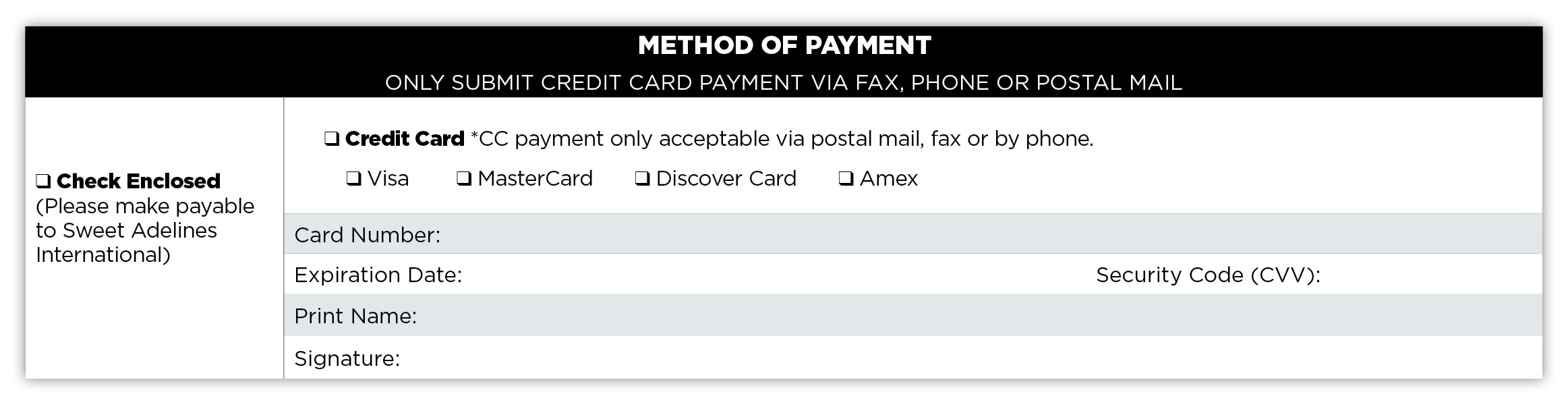 PLEASE NOTE: The application fee to enroll in the Arranger Certification Program does not include the Arranger Guide which can be purchased through SA sales.Sweet Adelines International ● 9110 S. Toledo Ave. ● Tulsa, Oklahoma 74137918-622-1444 ● 800-992-7464 ● Fax 918-665-0894 ● education@sweetadelines.com